كاربرگ شماره (7)تائيد اصلاحات انجام شده پایاننامه کارشناسی ارشد توسط عضو هيات داورانكاربرگ شماره( 7)تائيد اصلاحات انجام شده پایاننامه کارشناسی ارشد توسط عضو هيات داوراناستاد راهنما:مدیر محترم تحصيلات تكميلي دانشگاه جناب آقاي /سركار خانم ..............................با سلام و احترام 	به آگاهي مي رساند اصلاحات لازم در پایاننامه کارشناسی ارشد آقاي/خانم .......................................دانشجوي رشته ي ...........................................به شماره دانشجويي.................................... مورد تائيد اينجانب........................................ مي باشد.                         نام و نام خانوادگي : 		امضاء و تاريخ : داور داخل گروه: مدیر محترم تحصيلات تكميلي دانشگاه جناب آقاي /سركار خانم ..............................با سلام و احترام به آگاهي مي رساند اصلاحات لازم در پایاننامه کارشناسی ارشد آقاي/خانم .......................................دانشجوي رشته ي ...........................................به شماره دانشجويي.................................... راهنمائي آقاي /خانم ............................. انجام شده است و مورد تائيد اينجانب........................................ مي باشد. نام و نام خانوادگي : 				امضاء و تاريخ : داور خارج از گروه: مدیر محترم تحصيلات تكميلي دانشگاه جناب آقاي /سركار خانم ..............................با سلام و احترام به آگاهي مي رساند اصلاحات لازم در پایاننامه کارشناسی ارشد آقاي/خانم .......................................دانشجوي رشته ي ...........................................به شماره دانشجويي.................................... به راهنمائي آقاي /خانم ............................. انجام شده است و مورد تائيد اينجانب........................................ مي باشد.   نام و نام خانوادگي : امضاء و تاريخ : 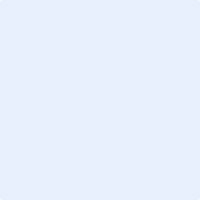 